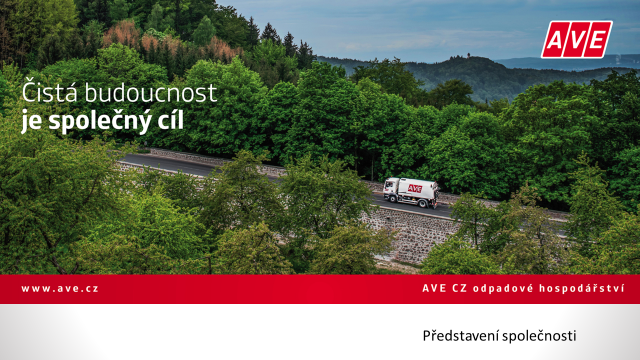 Občané k ukládání odpadu využijí mobilní sběrnu a její obsluhu.  Mobilní sběr NO proběhne ve středu dne 30. října 2019 místo sběru:od 16.15 do 17.15 hodin U Obecního úřaduBudou odebírané následující odpady:Žádáme občany, aby při mobilním sběru nebezpečných složek komunálního odpadu volně neodkládali odpady na stanovišti bez přítomnosti odborné obsluhy. Vyčkejte příjezdu soupravy zajišťující mobilní sběr nebezpečných odpadů.Volným odkládáním nebezpečných složek komunálního odpadu na k tomu neurčených a nezajištěných místech nebo v jiných dnech, než je stanovené v harmonogramu, může být ohroženo nejen životní prostředí, ale i zdraví spoluobčanů.   Snadno biologicky rozložitelné motorové, převodové a mazací oleje Jiné motorové, převodové a mazací oleje Obaly obsahující zbytky nebezpečných látek nebo obaly těmito látkami znečištěné Absorpční činidla, filtrační materiály/včetně olejových filtrů jinak blíže neurčených/, čistící tkaniny a ochranné oděvy znečištěné nebezpečnými látkamiPneumatiky Brzdové kapalinyNemrznoucí kapaliny obsahující nebezpečné látky (např. Fridex)Olověné akumulátoryRozpouštědlaKyselinyPesticidy (zbytky prostředků na ochranu rostlin)Barvy, tiskařské barvy, lepidla a pryskyřice obsahující nebezpečné látkyNepoužitelná léčiva (a léky)Zpětné odběry dle jednotlivých skupinJedná se např. o  televizory, rádia, vysavače, žehličky, fény, PC monitory, tiskárny, notebooky, ruční vrtačky, pily, pájky, brusky, drobné elektrické domácí spotřebiče. 